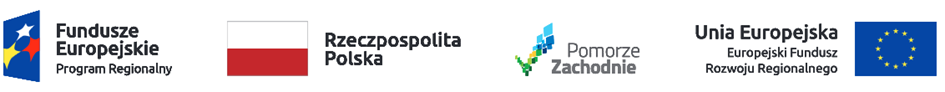 OŚWIADCZENIE WYKONAWCÓW WSPÓLNIE UBIEGAJĄCYCH SIĘ O UDZIELENIE ZAMÓWIENIA PUBLICZNEGO DOTYCZĄCE ROBÓT BUDOWLANYCH WYKONYWANYCH PRZEZ POSZCZEGÓLNYCH WYKONAWCÓW
(składane na podstawie art. 117 ust. 4 ustawy PZP)Ja(my), niżej podpisany(ni) …………………………………………………………………………...…Działając w imieniu i na rzecz Wykonawców wspólnie ubiegających się o udzielenie zamówienia publicznego: …………………………………………………………………………………………………………....(pełna nazwa Wykonawców)w związku z postępowaniem o udzielenie zamówienia publicznego pn.:„Przebudowa Sali konferencyjnej nr 1 wraz z wybranymi robotami dotyczącymi modernizacji budynku CAM nr 5”Oświadczam/my, że poszczególni Wykonawcy, wspólnie ubiegający się o udzielenie zamówienia publicznego, wykonają następujące roboty budowlane:……………………., dn. ………………	………………………………. Podpis osoby uprawnionej do reprezentacji WykonawcówOświadczenie należy podpisać elektronicznie: kwalifikowanym podpisem elektronicznym, podpisem zaufanym lub podpisem osobistymL.p.Nazwa WykonawcyZakres robót budowlanych